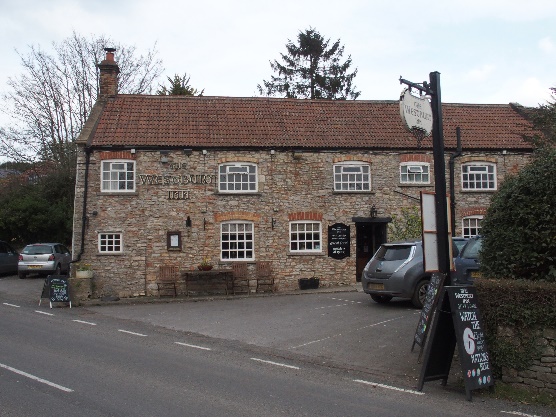 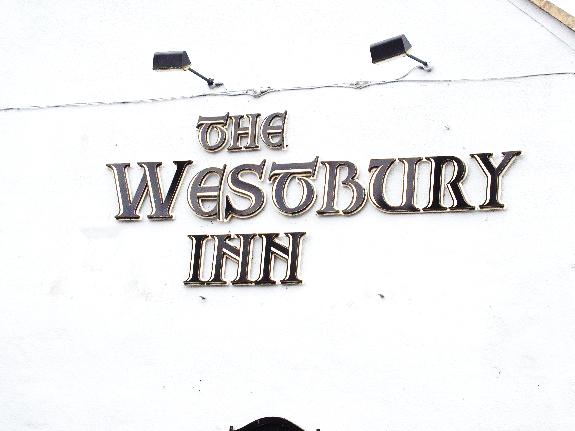 01749 870402TAKEAWAY MENU Mon.-Sat.12-2pm & 5.30-7.30pm***Menu for 20th April to 26th April 2020 ***Order day before advised but try last minute orders.Self-collection via 10 minute time slots so only one person in pub at a time!Delivery can be arranged for £2.50 Westbury, Easton, Rodney and Draycott. Cheddar £3.50.    Over 70s, by arrangement, free.STARTERS  ****************************Vegetable pakora with curry mayo.  						£3.50Light dusted whitebait with tartare sauce.  				£4.50Breaded goat’s cheese with tomato salsa.  				£5.00MAINS  ********************************Beer battered cod, chips and peas.  					£10.00Wholetail scampi, chips and peas.  						£10.00Cottage pie with fresh veg & crusty bread.				£10.00Oven baked salmon with lemon hollandaise, new pots & veg.  	£12.50Vegetable lasagne with salad and garlic bread.  			£10.00¼ slow roasted duck with orange gravy, potatoes & veg.  		£12.50Chicken and broccoli gratin with salad & crusty bread  		£10.00Somerset pork, gammon and cider casserole with pots & peas  £10.00Lamb Wellington with mint gravy with pots & veg  			£12.50Sweet & sour king prawns Hong Kong style with rice & prawns crackers £12.50Medallions of beef fillet with whisky cream sauce, veg & pots   £14.50Ratatouille fajitas with cottage cheese and salad			£10.00FRIDAY NIGHT ONLY½ Roast chicken rotisserie with salad and chips  			£12.50LIMITED PRE-ORDERS ONLY PLEASEFor Puddings PTOPUDDINGS ************************************       each   £4.00Chocolate brownie or       	Hot baked rum bananas orLemon cheesecake with mixed fruit compote orSticky toffee pudding or   	Warm Bakewell tart.Sunday roasts from 12.00 ‘til 3.00pm!  menu 5-7pmSUNDAY TRADITIONAL ROASTS  £12.50Beef, lamb or porkBEER, CIDER, LAGER 4pts from £10.00DELIVERY CHARGES£2.50 to Westbury-sub-Mendip, Easton, Rodney Stoke&  Draycott £3.50 to Cheddar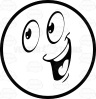  FREE DELIVERY to the over 70s      (also, for you, we can supply provisions and please don’t hesitate to call and speak to Andy or Ann-Marie to take your order)01749 870402